Publicado en Sevilla el 08/11/2017 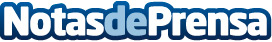 Incremento del turismo ambiental en la provincia de SevillaNaturanda, agencia de viajes especializada en turismo medioambiental,  habla sobre la subida de este tipo de turismo en la ciudad de SevillaDatos de contacto:BRBNota de prensa publicada en: https://www.notasdeprensa.es/incremento-del-turismo-ambiental-en-la Categorias: Andalucia Entretenimiento Ecología Turismo http://www.notasdeprensa.es